муниципальное автономное дошкольное образовательное учреждение«Детский сад №8»Энгельсского муниципального районаСаратовской областиКонспект НОД«Транспорт»ОО «Познавательное развитие» подготовительная к школе группаРазработал педагог – психологКлещевская Юлия Александровнапервая квалификационная категорияЭнгельс 2022 г.Конспект НОД в группе компенсирующей направленности (ТНР).   Лексическая тема «Транспорт» ОО «Познавательное развитие»   Возрастная группа: подготовительный возраст, группа компенсирующей направленности (ТНР).Адаптированная основная общеобразовательная программа дошкольного образования для детей с ОВЗ (нарушение речи) МАДОУ "Детский сад №8"Цель: продолжать расширять и уточнять представления детей о  транспорте.Задачи: - закреплять знания детей о видах транспорта: наземный, воздушный, водный, общественный, специализированный и т.д.;- учить составлять из части целое;- упражнять в умении классифицировать по заданному признаку;- развивать познавательный интерес, логическое мышление, внимание, восприятие.- воспитывать организованность; развивать волевые качества, самостоятельность, целенаправленность и саморегуляцию своих действий.   Воспитывать доброжелательное отношение друг к другу.Оборудование: мультимедийно оборудование, мультфильм: «Как появились автомобили? Магия обычных вещей»,колокольчик, 4 конверта с разрезными картинками на 7, 8 частей, карточки с изображением транспорта разного вида, карточки «4 лишний» с транспортом, карточки корректурная проба, маленькая корзинка (кузовок).Ход НОДИгровое упражнение «Найди лишний» тема: «Транспорт»Корректурная проба тема: «Транспорт»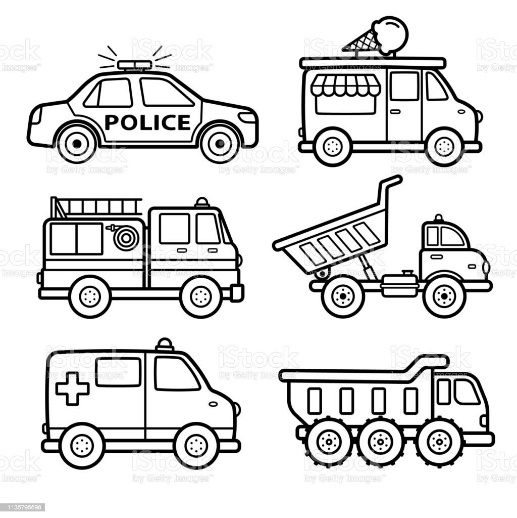 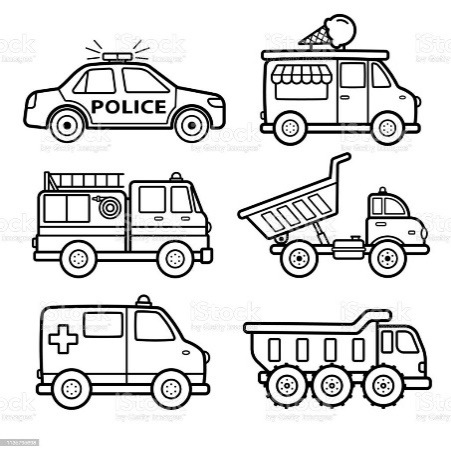 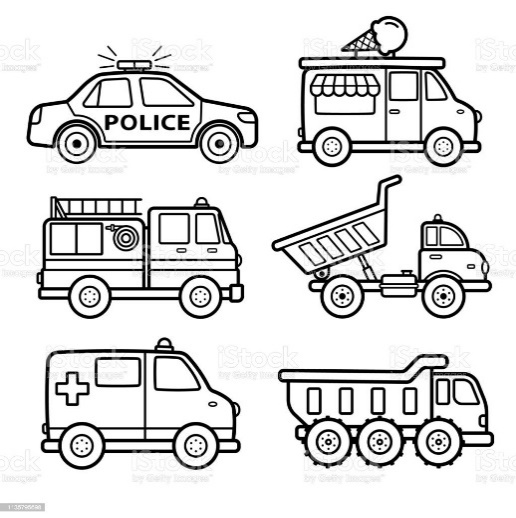 Деятельность педагогаДеятельность детейПриветствие  Педагог: - «Станем рядышком, по кругу, Скажем "Здравствуйте!" друг другу. Нам здороваться ни лень: Всем "Привет!" и "Добрый день!Добрый день, ребята!Предлагаю сегодня поздороваться разными способами: если вы услышите 1 хлопок – нужно пожать руки всем возможным партнерам;Звонок колокольчика – обнять друг друга;2 хлопка – хлопнуть двумя ладошками по ладошкам друга. Дети передвигаются по комнате. По сигналу ведущего каждый участник должен успеть поздороваться с как можно большим числом играющих.П.: - Сегодня в детский сад пришла посылка, адресованная детям нашей группы. Давайте посмотрим, что в ней? (4 конверта с разрезанными картинками). Здесь разрезные картинки, чтобы их собрать разделитесь на пары и пройдите за столы. Назови, что изображено у вас на картинке? (самолёт). А у вас? (автобус). А у Маши с Петей? (пароход). Как одним словом можно назвать изображённое на картинке? Есть и водный, и воздушный, тот, что движется на сушеГрузы возит и людей, что же это, скажи скорей!Правильно!Сегодня мы поговорим о транспорте, какой он бывает и для чего нужен.Как вы считаете, для чего нужен транспорт?Какой бывает транспорт?Какой транспорт называют наземным?Легковым?Общественным?Специализированным?- Сейчас проверим, какие вы внимательные!Игра «Собери транспорт» Нужно азделиться на 2 команды. 1 команда собирает наземный общественный транспорт и водный транспорт,2 команда собирает наземный специализированный транспорт и воздушныйтранспорт.Педагог проверяет правильно ли справились команды с заданием. - А вы не задумывались, были ли машины много лет тому назад? Как они выглядели? Хотите узнать?Демонстрация мультфильма: «Как появились автомобили? Магия обычных вещей». Продолжительность 2 мин. 19 сек. - Вот какие интересные были первые автомобили. Что для вас было самым удивительным в этом видео?Игра «4 лишний»Сейчас проверим какие вы внимательные. Перед вами карточки, в каждом ряду нужно найти лишний транспорт.Теперь поменяйтесь с соседом и проверьте, правильно ли выполнил задание ваш сосед. Молодцы! Все справились с заданием, а теперь предлагаю вам поиграть.Подвижная игра «Море, небо, дорога…»Педагог дает детям сигналы: «Море» - дети изображают корабль: руки вытянуты вперед, образуют треугольник вершиной вперед, покачиваются, как на волнах. «Дорога» - изображают езду на машине, «едут» по направлению, указанному педагогом. «Небо» - изображают самолет, «летают» по всему пространству, не наталкиваясь друг на друга. «Рельсы» - встают друг за другом, изображая вагоны поезда, и передвигаются в одном направлении ритмично.Дети садятся нас тульяРечевая игра «Кузовок»Педагог: - «Ты игрок, и я игрок,Поиграем в кузовок.Ты запомни, мой дружок,Что мы сложим в кузовок».Педагог идет по кругу, подходит к каждому игроку с «кузовком», тот кладет в «кузовок» слова с названием транспорта- «Автобус в кузовок,- Грузовик в кузовок, - Такси в кузовок и т.д.В любой момент педагог может остановиться и сказать:- «Повтори за мной дружок,Что сложили в кузовок»Участник повторяет слова по порядку. Игра повторяется 2- 3 разаМолодцы, ребята. А у меня для вас еще одно задание.Проходите за столы. Корректурная проба «Транспорт»Посмотрите внимательно, вам надо в каждом ряду: пожарную машину подчеркнуть, скорую помощь обвести в кружок, а грузовик зачеркнуть.   Молодцы, все справились с заданием, вы все были очень внимательными.А наше занятие подошло к концу.Дети в парах собирают разрезные картинкиТранспортТранспортДети отвечают: перевозить людей и грузы.Водный, воздушный, наземный, общественный, легковой, грузовой, специализированный.Дети встают друг за другом в 2 колонны и по очереди подходят к столу, где разложены картинки с изображением транспорта, выбирают картинку и прикрепляют ее на мольберт.Дети отвечают, делятся впечатлением об увиденном.Дети выполняют задания за столами индивидуально в карточках, затем меняются карточками и проверяют правильность выполнения задания у соседа. Объясняют почему так считают.Дети выполняют движения по сигналу педагогаДети выполняют задание за столами - Вам было интересно?- Все ли задания были для вас лёгкими? Или были какие-то трудные?- О чём бы вы хотели рассказать своим друзьям?Ну а нам пора прощаться!Ритуал прощания «Улыбка»Дети становятся в круг, кладут друг другу руки на плечи и говорят девиз дружных ребят: «С ручейка начинается река, ну а дружба начинается с улыбки!»Слова сначала произносятся шепотом, как секрет, а затем громко и весело). Дети дарят друг другу улыбку на прощание.Дети делятся своим впечатлением.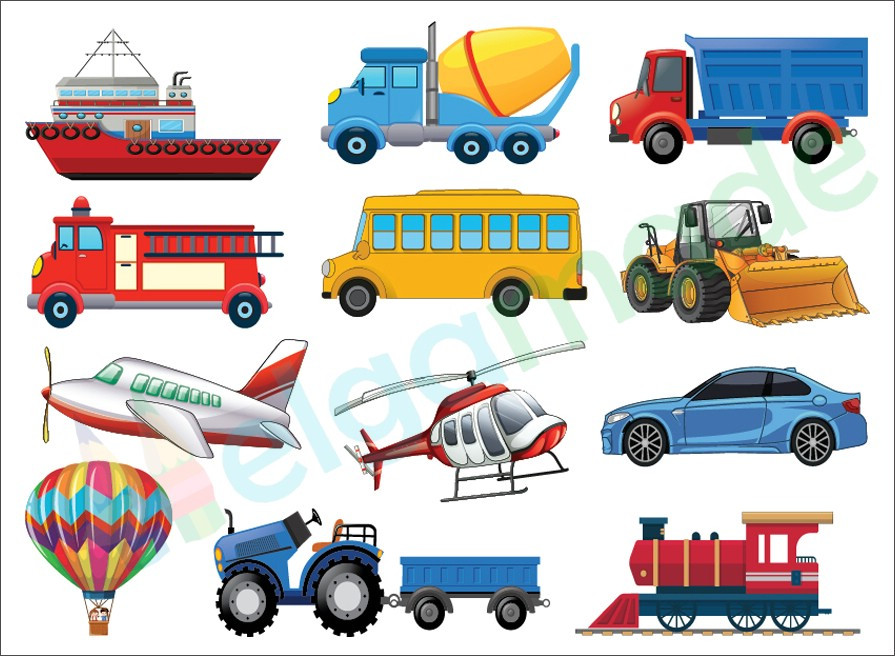 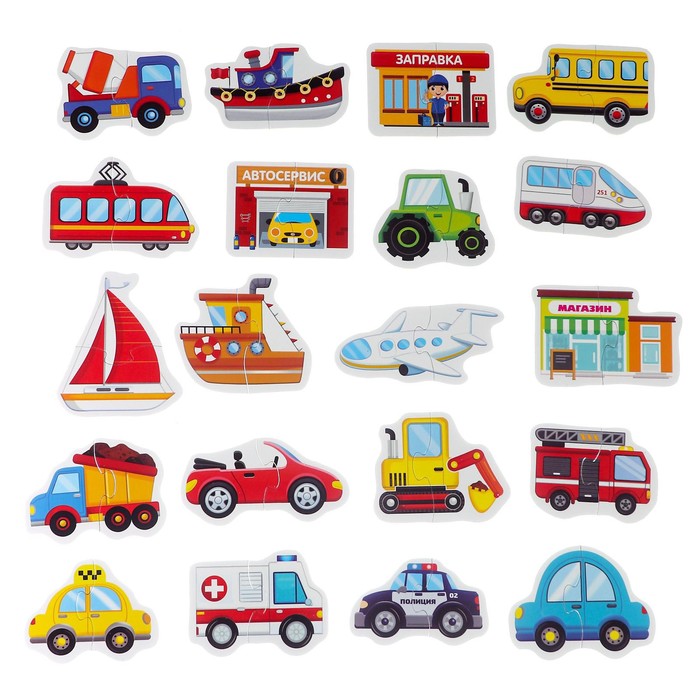 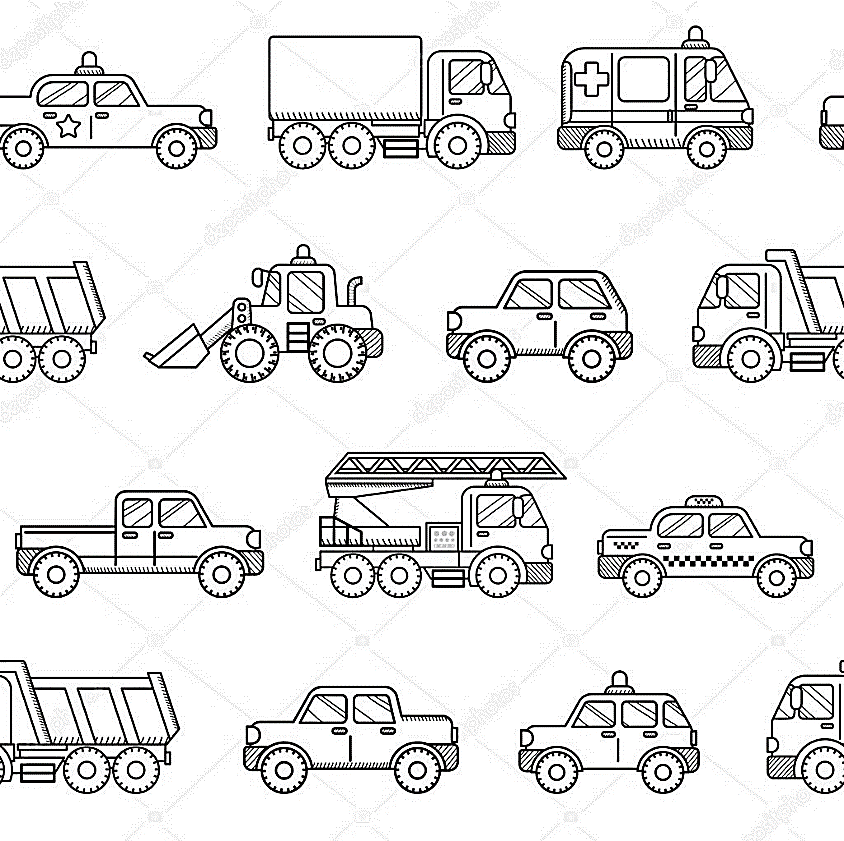 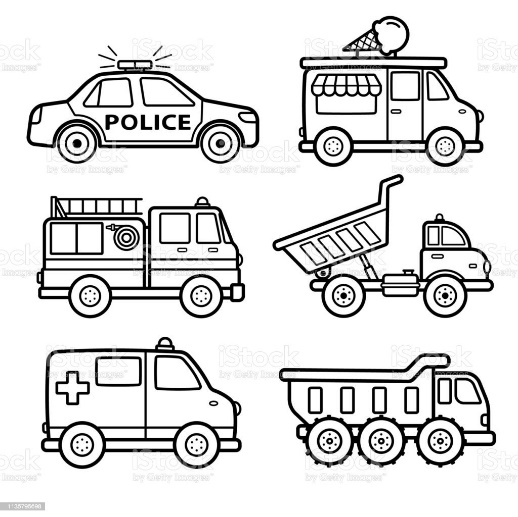 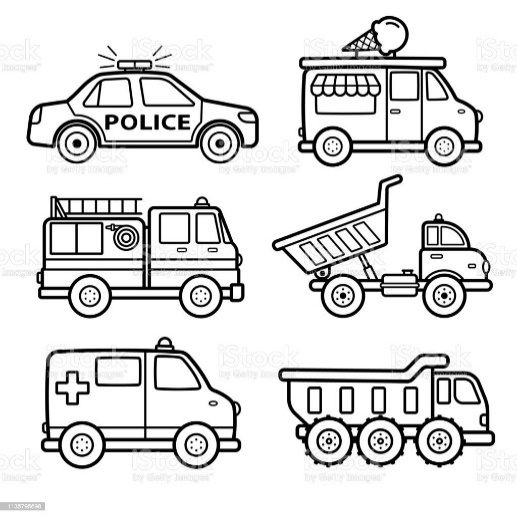 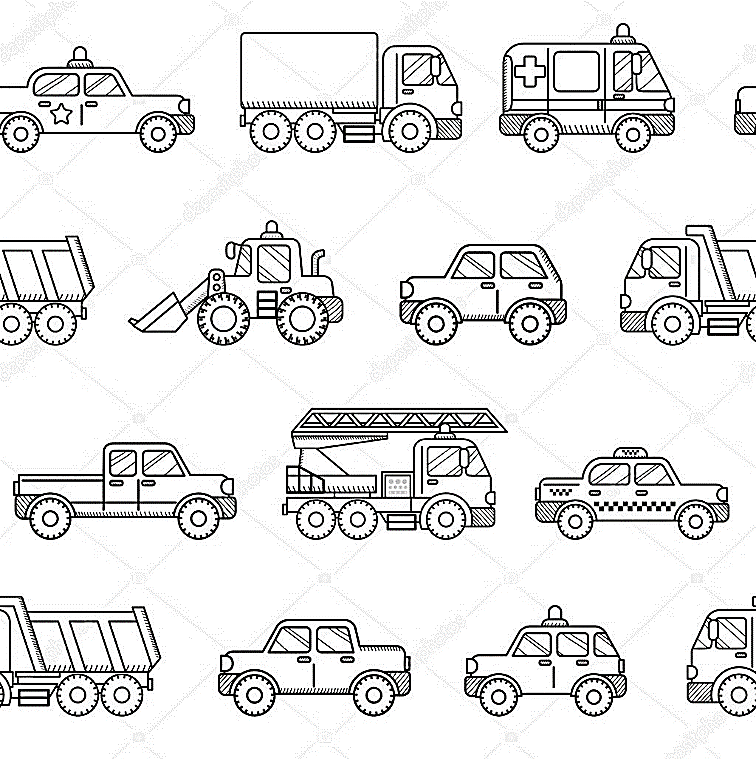 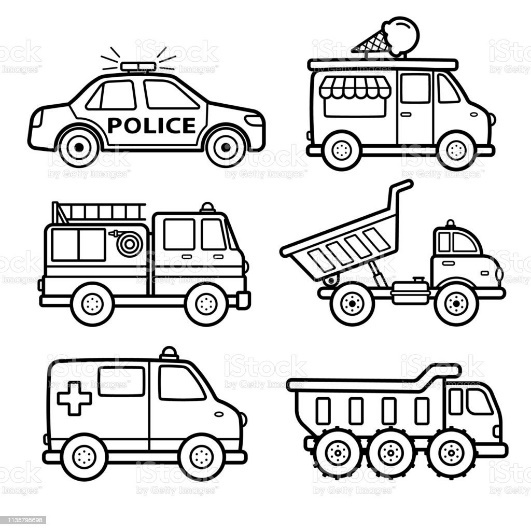 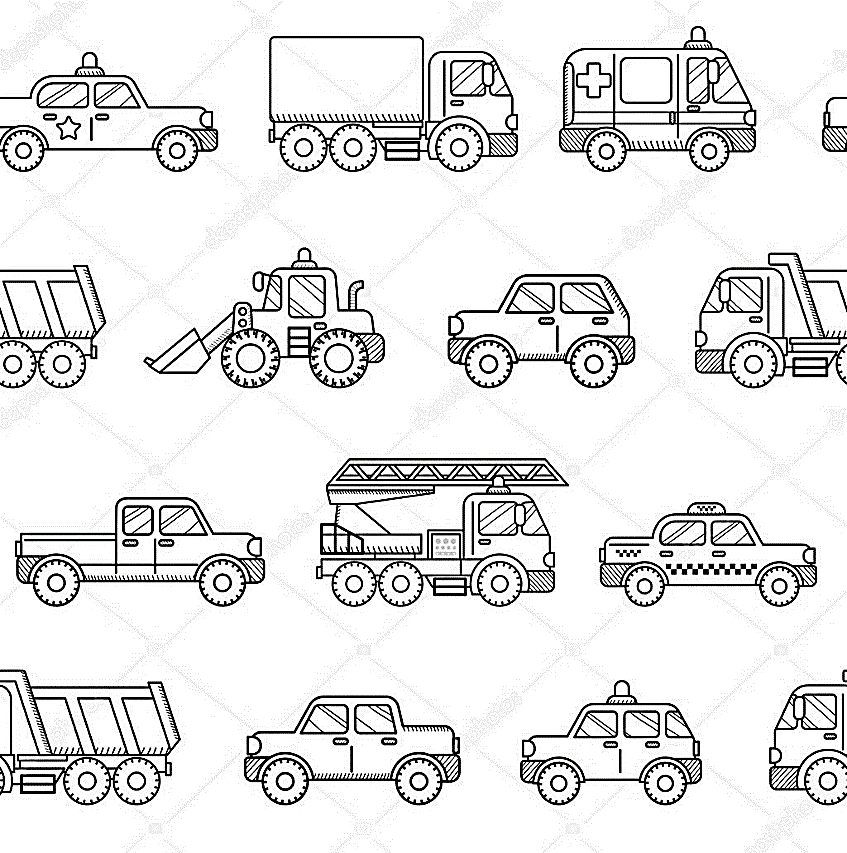 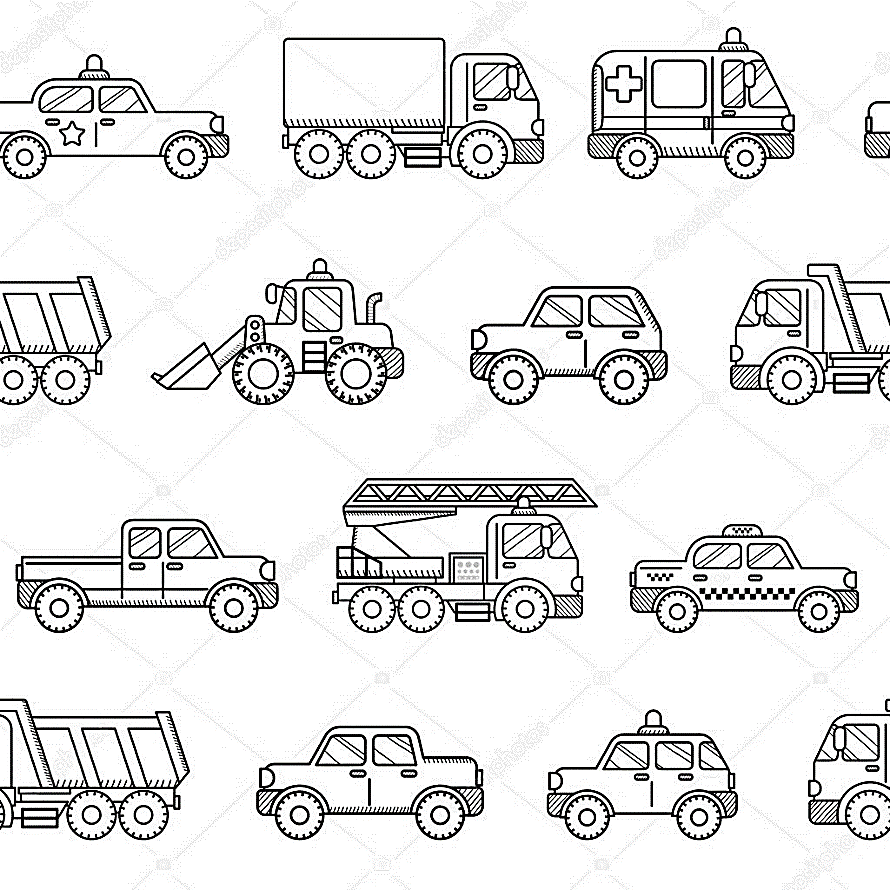 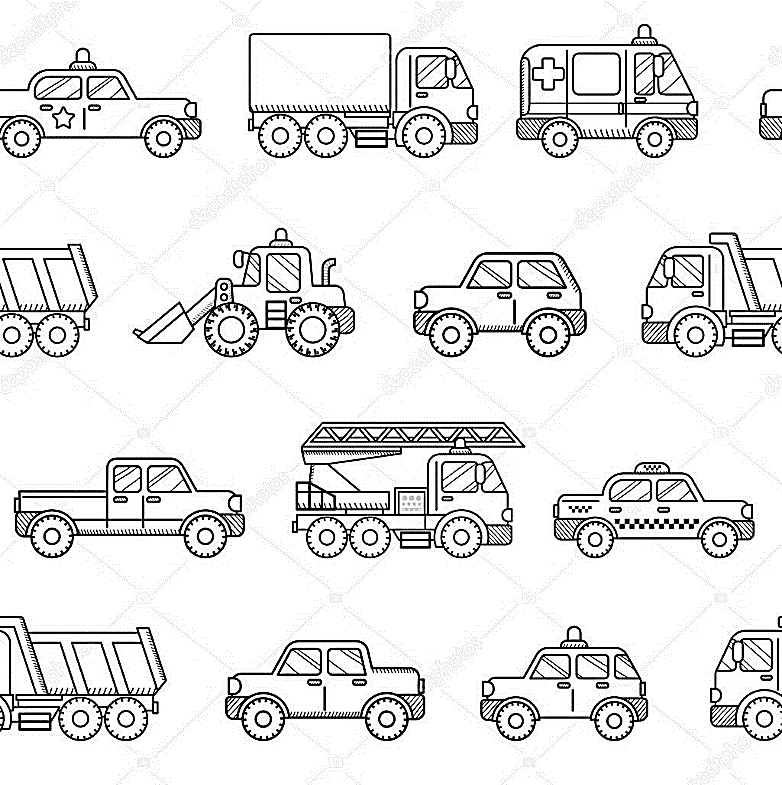 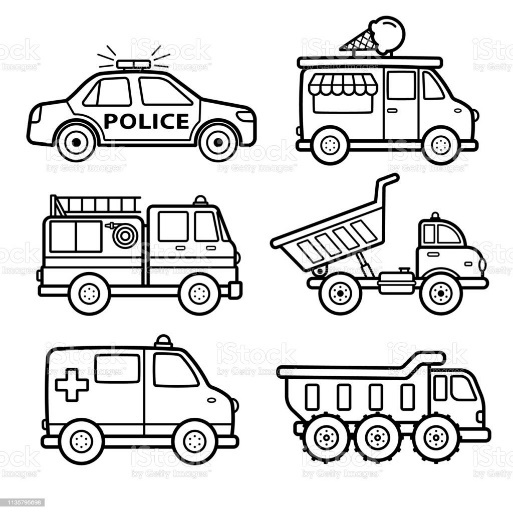 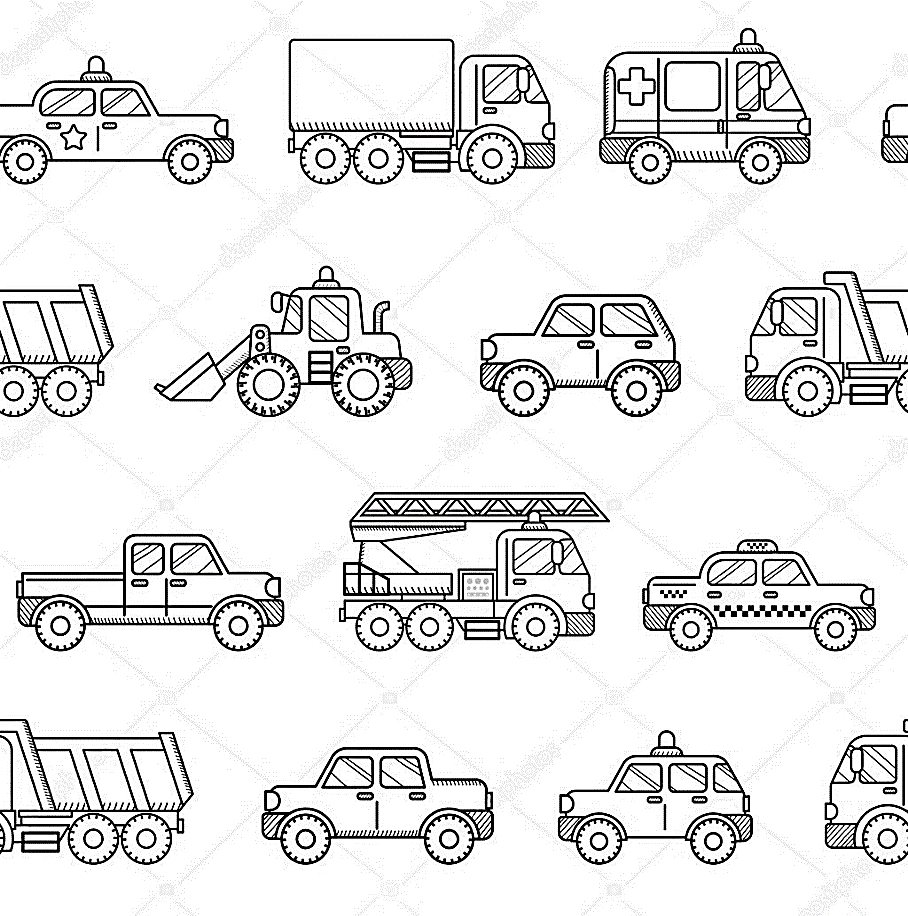 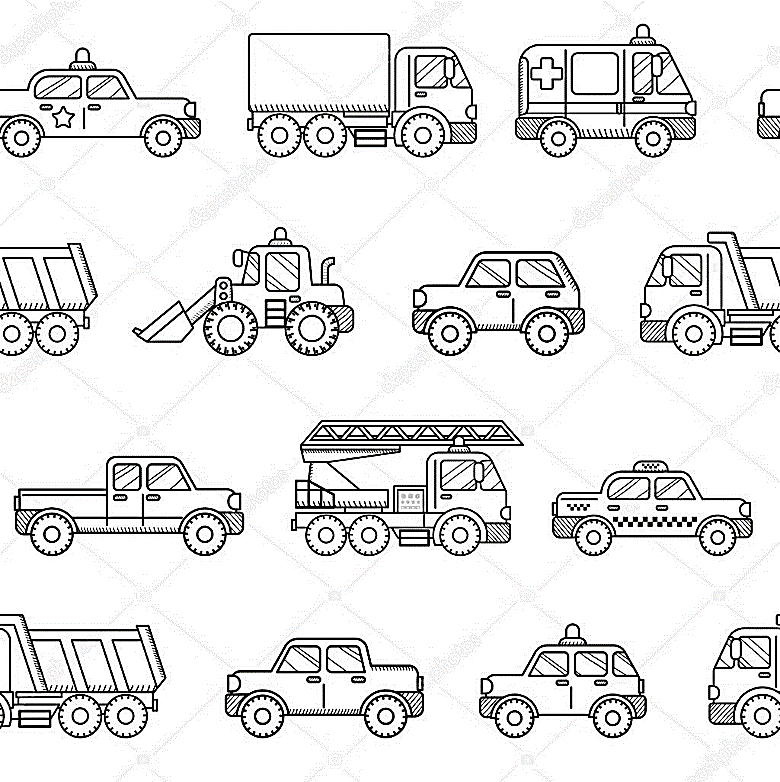 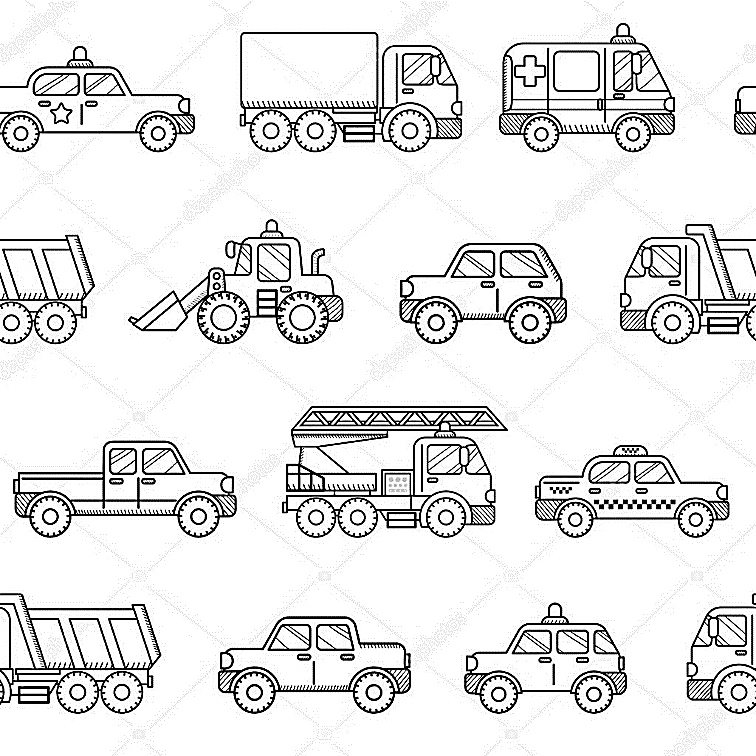 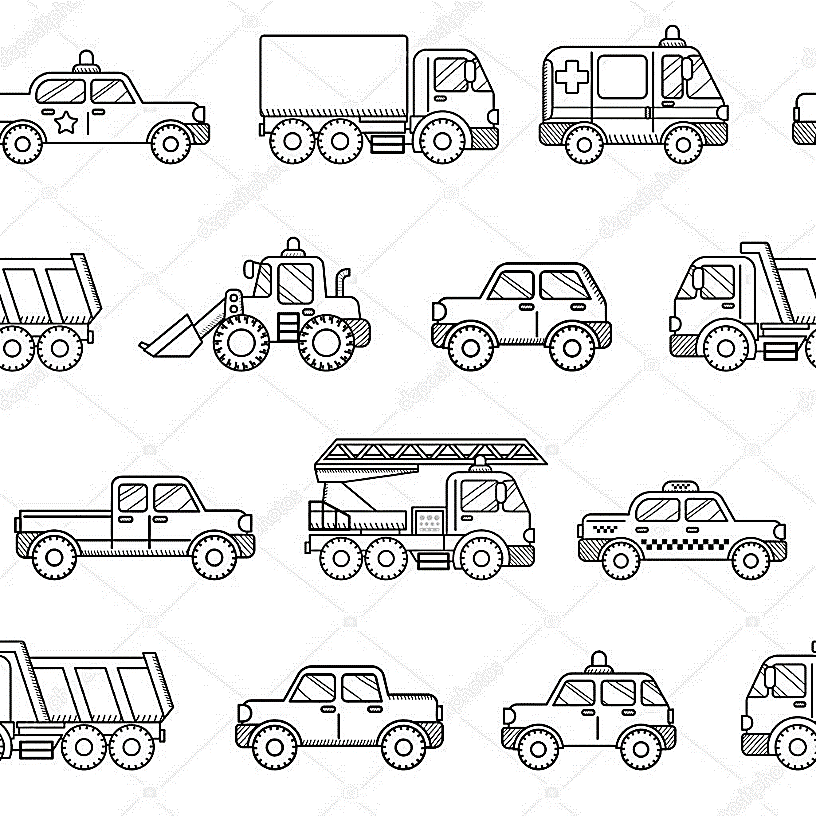 